ЗаключениеКонтрольно-счетной палаты Жирятинского районана проект решения Воробейнского сельского Совета народных депутатов «О бюджете Воробейнского сельского поселения Жирятинского муниципального района Брянской области на 2023 год и на плановый период 2024 и 2025 годов»24 ноября 2022 года                                                                            с.ЖирятиноЗаключение Контрольно-счетной палаты Жирятинского района на проект бюджета Воробейнского сельского поселения Жирятинского муниципального района Брянской области на 2023 год и на плановый период 2024 и 2025 годов (далее – Заключение) подготовлено в соответствии с Бюджетным кодексом Российской Федерации и иными нормативными правовыми актами Российской Федерации.Проект бюджета Воробейнского сельского поселения Жирятинского муниципального района Брянской области на 2023 год и на плановый период 2024 и 2025 годов подготовлен Воробейнской сельской администрацией, внесен на рассмотрение Воробейнского сельского Совета народных депутатов и направлен в Контрольно-счетную палату Жирятинского района для подготовки заключения в сроки и порядке, установленными решением Воробейнского сельского Совета народных депутатов от 23.10.2013 № 2-178 «Об утверждении положения о порядке составления, рассмотрения и утверждения бюджета Воробейнского сельского поселения Жирятинского муниципального района Брянской области, а также порядке представления, рассмотрения и утверждения годового отчета об исполнении бюджета Воробейнского сельского поселения Жирятинского муниципального района Брянской области и его внешней проверки» (с учетом изменений от 29.02.2016 № 3-93, от 30.08.2016 № 3-118, от 30.11.2016 № 3-132, от 30.10.2017 № 3-164, от 30.05.2018 № 3-192, от 16.12.2019 № 4-36, от 23.10.2020 № 4-57, от 10.11.2021 № 4-82).Формирование проекта бюджета Воробейнского сельского поселения Жирятинского муниципального района Брянской области на 2023 год и на плановый период 2024 и 2025 годов осуществлялось на основе прогноза социально-экономического развития поселения на 2023 год и на период до 2025 года, положений проекта Закона Брянской области «Об областном бюджете  на 2023 год и на плановый период 2024 и 2025 годов» и проекта решения Жирятинского районного Совета народных депутатов «О бюджете  Жирятинского муниципального района Брянской области на 2023 год и на плановый период 2024 и 2025 годов»,  Положений Федерального Закона от 06.10.2003 года № 131-ФЗ «Об общих принципах организации местного самоуправления в Российской Федерации», основных направлений бюджетной и налоговой политики на 2023 год и на плановый период 2024 и 2025 годов, оценки бюджета поселения 2022 года.Базой для разработки прогноза социально-экономического развития на 2023 год и плановый период 2024 и 2025 годов являются итоги работы за 2020 и 2021 годы, ожидаемые результаты за 2022 год, сценарные условия социально-экономического развития Российской Федерации на 2023-2025 годы. Валовое производство сельхозпродукции увеличится по сравнению с 2021 годом.  Учреждения бюджетной сферы, организации по состоянию на   1 октября 2022 года не имеют задолженности по заработной плате.                   Участие поселения в национальных проектах позволило значительно улучшить материально-техническую базу учреждений образования, здравоохранения.	На территории поселения 11 торговых точек.	По формам собственности 5 торговых точек принадлежат РАЙПО, 6 торговых точек - индивидуальным предпринимателям.	Оборот розничной торговли постоянно возрастает. За 2020 год он составил 39 540,0 тыс. рублей, за 2021 год – 39 600 тыс. рублей, в 2022 году ожидается 40 340,0 тыс. рублей, к 2025 году – 41 200 тыс. рублей.            Увеличение товарооборота основывается на расширении ассортимента товаров.           Объем платных услуг, оказанных населению в 2020 году составил 8 600 тыс. рублей, в 2021 году – 8 900 тыс. рублей, ожидаемый в 2022 году – 9600 тыс. рублей, к 2025 году – 10 400 тыс. рублей. В структуре платных услуг основной объем приходится на жилищно-коммунальные услуги при постоянном опережающем росте тарифов на жилищно-коммунальные услуги по сравнению с другими видами платных услуг.           Прогноз развития отраслей социальной сферы на 2023-2025 годы ориентирован на создание необходимых условий для удовлетворения минимальных потребностей всех групп населения в социальных услугах при повышении их качества.           Сельское хозяйство в поселении осуществляют 1 сельхозпредприятие, 1 КФХ, ООО «Брянская мясная компания» и 709 личных хозяйств граждан.         Объем валовой продукции сельского хозяйства в действующих ценах по всем категориям хозяйств составил в 2020 году – 100 310 тыс. рублей, в 2021 году – 101 650 тыс. рублей, по оценке 2022 года ее производство возрастет до 102 100 тыс. рублей, ожидаемое в 2023 году -102 500 тыс. рублей и к 2025 году – 103 900 тыс. рублей.          В документах и материалах, представляемых одновременно с проектом бюджета, представлены основные направления бюджетной и налоговой политики, основные направления долговой политики Воробейнского сельского поселения Жирятинского муниципального района Брянской области на 2023 год и на плановый период 2024 и 2025 годов (далее – основные направления), утвержденные постановлением Воробейнской сельской администрации от 12.10.2022 № 34 «Об основных направлениях бюджетной и налоговой политики,  об основных направлениях долговой политики Воробейнского сельского поселения Жирятинского муниципального района Брянской области на 2023 год и на плановый период 2024 и 2025 годов».Основные направления бюджетной политики разработаны в целях определения подходов к формированию основных характеристик и прогнозируемых параметров проекта бюджета сельского поселения на 2023 год и на плановый период 2024 и 2025 годов, обеспечивающих устойчивость и сбалансированность бюджета сельского поселения. В основу бюджетной политики положены стратегические цели развития сельского поселения, учтены положения указов Президента Российской Федерации от 07.05.2018 года № 204 «О национальных целях и стратегических задачах развития Российской Федерации на период до 2024 года», от 21.07.2020 года № 474 «О национальных целях развития Российской Федерации на период до 2030 года», основные направления бюджетной и налоговой политики Брянской области на 2023 год и на плановый период 2024 и 2025 годов.Основные направления бюджетной и налоговой политики сохраняют преемственность уже реализуемых мер, определенных в 2021 году на текущий трехлетний период 2022 – 2024 годов.Для формирования бюджетных проектировок на 2023 год и на плановый период 2024 и 2025 годов принят базовый вариант прогноза социально-экономического развития Воробейнского сельского поселения.В качестве объемов бюджетных ассигнований на исполнение действующих обязательств на 2023 – 2025 годы приняты расходы, утвержденные решением Воробейнского сельского Совета народных депутатов от 15.12.2021 года № 4-87 «О бюджете Воробейнского сельского поселения Жирятинского муниципального района Брянской области на 2022 год и на плановый период 2023 и 2024 годов» в первоначальной редакции.	Бюджетные ассигнования бюджета сельского поселения на 2023 – 2025 годы определены исходя из необходимости финансового обеспечения в приоритетном порядке:          реализации мероприятий муниципальной программы Воробейнского сельского поселения и непрограммных направлений деятельности с целью достижения запланированных целевых значений показателей (индикаторов) муниципальной программы и эффективного использования средств бюджета сельского поселения;          индексации действующего фонда оплаты труда работников муниципальных учреждений, не попадающих под действие «майских» указов Президента Российской Федерации, работников органов местного самоуправления: с 1 октября 2023 года – 5,5%, с 1 октября 2024 года – 4%, с 1 октября 2025 года – 4%;          обеспечения уплаты в полном объеме налогов и сборов в соответствии с законодательством Российской Федерации о налогах и сборах;  обеспечения минимального размера оплаты труда с 1 января 2023 года в размере 16 242 рубля.  Решения об индексации отдельных статей расходов, запланированные при формировании бюджета сельского поселения на 2023 год и плановый период 2024 и 2025 годов представлены в таблице:  Основными целями бюджетной политики на 2023 год и на плановый период 2024 и 2025 годов являются:1) обеспечение сбалансированности бюджета сельского поселения;2) финансовое обеспечение принятых расходных обязательств с учетом проведения мероприятий по их оптимизации, сокращению неэффективных расходов;3) ограничение принятия новых расходных обязательств бюджета сельского поселения, минимизация кредиторской задолженности;4) безусловное исполнение принятых социальных обязательств перед гражданами; 5) совершенствование нормативного правового регулирования и методологии управления муниципальными финансами;6) реализация принципов открытости и прозрачности управления муниципальными финансами.       Для повышения эффективности бюджетных расходов более 91% от их общего объема будут исполняться в рамках муниципальных программ сельского поселения. Это позволяет обеспечить взаимосвязь направлений бюджетных ассигнований на оказание муниципальных услуг с приоритетами социально-экономического развития сельского поселения. Бюджетная политика в сфере межбюджетных отношений с муниципальными образованиями в 2023 – 2025 годах будет сосредоточена на решении следующих задач:обеспечение выравнивания бюджетной обеспеченности;усиление контроля за соблюдением основных условий предоставления межбюджетных трансфертов из областного бюджета и бюджета Жирятинского муниципального района Брянской области, выполнения планов мероприятий по увеличению поступлений налоговых и неналоговых доходов, повышению эффективности бюджетных расходов;использование современных информационных технологий в управлении муниципальными финансами; повышение открытости и прозрачности межбюджетных отношений, бюджетного процесса на муниципальном уровне.Межбюджетные отношения с муниципальным районом формируются в рамках норм Бюджетного кодекса Российской Федерации, Федерального Закона от 06.10.2003 №131-ФЗ «Об общих принципах организации местного самоуправления в Российской Федерации», проекта Закона Брянской области «Об областном бюджете на 2023 год и на плановый период 2024 и 2025 годов», Закона Брянской области от 02.11.2016г. № 89-З «О межбюджетных отношениях в Брянской области», проекта Решения Жирятинского районного Совета народных депутатов «О бюджете Жирятинского муниципального района Брянской области на 2023 год и на плановый период 2024 и 2025 годов». Приоритетной задачей налоговой политики Воробейнского сельского поселения в трёхлетней перспективе 2023-2025 годов будет продолжение работы по укреплению и развитию доходной базы бюджета сельского поселения за счет наращивания стабильных доходных источников, ее пополнения и мобилизации в бюджет имеющихся резервов.Среди основных направлений, по которым планируется осуществлять налоговую политику в среднесрочной перспективе, выделяются следующие.1. сохранение, укрепление и развитие налогового потенциала Воробейнского сельского поселения, обеспечение роста доходов бюджета сельского поселения;2. повышение эффективности администрирования доходов бюджета сельского поселения;3. организация мероприятий, направленных на выполнение поступлений налоговых доходов, запланированных в местном бюджете.Мероприятия по улучшению администрирования платежей, формирующих бюджет сельского поселения, планируется осуществлять за счет повышения эффективности совместной работы органов власти всех уровней. Значительное внимание будет уделено повышению эффективности мер, позволяющих увеличить фактическую собираемость платежей, формирующих бюджет сельского поселения, в том числе за счет привлечения дополнительных поступлений за счет погашения задолженности.В основных направлениях долговой политики Воробейнского сельского поселения Жирятинского муниципального района Брянской области на 2023 год и на плановый период 2024 и 2025 годов отмечено, что одним из основных факторов, определяющих долговую политику является соблюдение условий Соглашения о мерах по социально-экономическому развитию и оздоровлению муниципальных финансов Воробейнского сельского поселения Жирятинского муниципального района Брянской области.Достижение целей и решение задач долговой политики будет осуществляться путем выполнения Плана мероприятий по повышению поступлений налоговых и неналоговых доходов, эффективности бюджетных расходов, сокращению просроченной кредиторской задолженности бюджета Воробейнского сельского поселения Жирятинского муниципального района Брянской области в целях обеспечения сбалансированности бюджета сельского поселения, минимизации размера муниципального долга с целью поддержания устойчивого финансового состояния бюджета.Основные характеристики проекта бюджета Воробейнского сельского поселения на 2023 год и на плановый период 2024 и 2025 годов сформированы исходя из прогнозируемого объема налоговых и неналоговых доходов, безвозмездных поступлений и необходимости обеспечения сбалансированности бюджета сельского поселения.Проект бюджета поселения на 2023 год сформирован по доходам и расходам в объеме 7 438,8 тыс. рублей, без дефицита. В плановом периоде также прогнозируется бездефицитный бюджет с объемом доходов и расходов в 2024 году в сумме 6 917,4 тыс. рублей, в 2025 году – 5 716,0 тыс. рублей.Доходы проекта бюджета поселенияФормирование доходной части проекта бюджета сельского поселения на 2023 год и на плановый период 2024 и 2025 годов производилось на основе прогноза социально-экономического развития поселения на 2023 – 2025 годы, основных направлений налоговой и бюджетной политики на 2023 год и на плановый период 2024 – 2025 годов, оценки поступлений доходов в бюджет сельского поселения в 2022 году.Прогнозирование налоговых и неналоговых доходов проекта бюджета района осуществлено в соответствии с нормами, установленными статьей 174.1 Бюджетного кодекса Российской Федерации. Динамика показателей доходной части бюджета поселения в  2020 - 2024 годах представлена в таблице.Доходы проекта бюджета поселения на 2023 год прогнозируются ниже оценки исполнения бюджета поселения за 2022 год на 4 110,2 тыс. рублей, или на 35,6 процента. В плановом периоде доходы бюджета поселения прогнозируются в объеме 6 917,4 тыс. рублей в 2024 году, и 5 716,0 тыс. рублей в 2025 году, темпы роста доходной части бюджета поселения к предыдущему году прогнозируются на уровне 93,0% и 82,6% соответственно.В 2025 году к оценке 2022 года доходы бюджета поселения уменьшатся на 5 833,0 тыс. рублей, или на 50,5%.Увеличение налоговых и неналоговых доходов в 2023 году к ожидаемой оценке 2022 года составит 10,3%, в 2024 году к предыдущему году прогнозируется уменьшение налоговых и неналоговых доходов на 1,6% и увеличение на 1,9% в 2025 году к предыдущему году.Безвозмездные поступления в бюджет поселения 2023 года прогнозируются в объеме 4 878,0 тыс. рублей, что ниже оценки 2022 года на 4 348,7 тыс. рублей, или 47,1 %. Анализ структуры доходов бюджета поселения представлен в таблице.По сравнению с планом 2022 года удельный вес налоговых и неналоговых доходов в 2023 году увеличится на 13,2 процентных пункта и составит 34,4 процента, в 2024 году увеличится на 2,0 процентных пункта, в 2025 году увеличится на 8,5 процентных пункта и составит 36,4 и 44,9 процента соответственно. Доля безвозмездных поступлений в 2023 году составит 65,6% доходов бюджета поселения, что ниже уровня 2022 года на 13,2 процента. В 2024-2025 годах доля безвозмездных поступлений к плановому уровню 2022 года – уменьшится и составит в 2024 году – 63,6% и 55,1% соответственно. Основную долю налоговых и неналоговых доходов бюджета поселения в 2023 году будут составлять доходы от уплаты земельного налога – 78,9 %, налога на доходы физических лиц – 11,7 %, налога на имущество физических лиц – 3,8 %. На долю указанных источников доходов приходится 94,4 процента налоговых и неналоговых доходов бюджета поселения.Налоговые доходы бюджета поселения на 2023 год прогнозируются в объеме 2 453,5 тыс. рублей, на плановый период 2024 и 2025 годов соответственно 2 496,1 и 2 543,8 тыс. рублей. Увеличение налоговых доходов к предшествующему году в 2023 году составит 70,5 тыс. рублей или 3,0 %, в 2024 году к 2023 году прогнозируется увеличение в размере 1,7%, в 2025 году к 2024 году – 1,9 процента. В структуре доходов бюджета поселения удельный вес налоговых доходов выше планового уровня 2022 года на 12,7% в 2023 году; на 15,8% в 2024 году; и выше на 24,2% в 2025 году.Поступление налога на доходы физических лиц (далее – НДФЛ) в бюджет поселения на 2023 год прогнозируется в объеме 299,1 тыс. рублей, что на 30,5 тыс. рублей, или на 11,4 % выше планового уровня бюджета 2022 года.В основу расчета прогноза НДФЛ на 2023 год приняты ожидаемая оценка поступления налога в 2022 году, прогноз ФОТ на 2023 год и доля налога в ФОТ. В основу расчета НДФЛ на плановый период 2024-2025 года приняты прогнозные показатели фонда оплаты труда и доля налога в ФОТ.В структуре налоговых доходов бюджета поселения на долю налога на доходы физических лиц в 2023 году приходится 12,2%, в 2024 и 2025 годах соответственно 12,6 и 13,3 процента.В плановом периоде 2024 и 2025 годов доходы бюджета поселения по НДФЛ прогнозируются в объеме 315,5 и 337,5 тыс. рублей, темпы роста налога к предыдущему году составят 105,5 процента и 107,0 процента соответственно. Темп роста доходов по налогу на доходы физических лиц 2025 года к плановому уровню бюджета 2022 года составит 125,7 %.Прогноз поступления единого сельскохозяйственного налога в бюджет поселения на 2023 год прогнозируется в сумме 35,4 тыс.  рублей, это на уровне планового показателя 2022 года. Поступления единого сельскохозяйственного налога в бюджет поселения на плановый период 2024-2025 года прогнозируются в сумме 39,6 тыс.  рублей и 42,3 тыс. рублей соответственно, что на 4,2 тыс. рублей и 6,9 тыс. рублей выше планового уровня 2022 года.           В основу расчета прогноза поступления единого сельскохозяйственного налога в 2023 году принимается планируемая величина налоговой базы за 2022 год по данным ГКУ Брянской области «Жирятинское районное управление сельского хозяйства».Доходы бюджета поселения по налогам на имущество на 2023 год прогнозируются в сумме 2 119,0 тыс.  рублей, на плановый период 2024-2025 года прогнозируются в сумме 2 141,0 тыс. рублей и 2 164,0 тыс. рублей соответственно. Объем налога на имущество выше планового уровня 2022 года на 40,0 тыс. рублей или 1,9% в 2023 году; на 62,0 тыс. рублей или 3,0% – в 2024 году; и выше на 85,0 тыс. рублей или 4,1% – в 2025 году. В структуре налоговых доходов на долю налогов на имущество приходится 86,4 процента в 2023 году; 85,8 процента в 2024 году; 85,1 процента в 2025 году.Прогноз поступлений налога на имущество физических лиц на 2023 и плановый период 2024 и 2025 года составил 98,0 тыс. рублей, 100,0 тыс. рублей, 102,0 тыс. рублей, соответственно. В 2023 году уменьшение к утвержденному показателю бюджета 2022 года – 43,4%. В плановом периоде 2024 и 2025 года уменьшение к 2022 году на 42,2 процента и 41,0 процент соответственно.Расчет налога на имущество физических лиц на 2023 год произведен исходя из начислений данного налога за 2022 год, согласно отчета формы    5-МН за 2021 год, с учетом собираемости налога 100% по нормативу отчислений в бюджет сельского поселения 100%.Поступление земельного залога в доходной части проекта бюджета поселения на 2023 год и плановый период 2024 и 2025 года предусматривается в сумме 2 021,0 тыс. рублей, 2 041,0 тыс. рублей и 2 062,0 тыс. рублей соответственно, или 106,0%, 107,1% и 108,2% соответственно к плановому показателю бюджета 2022 года.Прогноз поступлений земельного налога на 2023 год рассчитан на основе сведений о начисленных суммах земельного налога, согласно отчета формы 5-МН за 2021 год и ожидаемого поступления в 2022 году. Прогноз поступлений земельного налога на 2023 годы определен с учетом норматива отчислений в бюджет сельского поселения 100 процентов.Неналоговые доходы предусматриваются проектом бюджета поселения на 2023 год в объеме 107,3 тыс. рублей, на плановый период 2024 и 2025 года - в объеме 24,3 тыс. рублей ежегодно. Объем неналоговых доходов в 2023 году прогнозируется выше планового уровня объема неналоговых доходов за 2022 год на 8,0 тыс. рублей или на 8,1% больше. Удельный вес неналоговых доходов в проекте бюджета поселения на 2023 год составляет 1,4%, что выше планового уровня бюджета 2022 года на 0,6 процентных пункта. Удельный вес неналоговых доходов в плановом периоде 2024-2025 годов составляет 0,4% ежегодно.Объем поступлений доходов от использования имущества, находящегося в государственной и муниципальной собственности (доходы от сдачи в аренду имущества, находящегося в оперативном управлении органов управления сельских поселений и созданных ими учреждений (за исключением имущества муниципальных бюджетных и автономных учреждений) на 2023 год и плановый период 2024-2025 года прогнозируется на уровне утвержденного показателя 2022 года в сумме 24,3 тыс. рублей ежегодно. Расчет данных поступлений составлен исходя из фактически заключенных договоров аренды имущества.Доходы от продажи материальных и нематериальных активов (доходы от продажи земельных участков, находящихся в собственности сельских поселений (за исключением земельных участков муниципальных бюджетных и автономных учреждений) прогнозируются в 2023 году в сумме 78,0 тыс. рублей, что на 13,0 тыс. рублей больше 2022 года. В плановом периоде 2024 и 2025 годов поступлений данных налогов не прогнозируется.Поступление прочих неналоговых доходов (инициативные платежи, зачисляемые в бюджеты сельских поселений) в проекте бюджета поселения прогнозируется на 2023 год в объеме 5,0 тыс. рублей. В плановом периоде 2024 и 2025 годов поступлений данных налогов не прогнозируется.Общий объем безвозмездных поступлений на 2023 год предусмотрен в сумме 4 878,0 тыс.  рублей, к утвержденному объему бюджета 2022 года уменьшение составляет 4 362,1 тыс. рублей, или на 47,2%.В общем объеме доходов проекта бюджета поселения 2023 года безвозмездные поступления составляют 65,6%, что на 13,2 процентных пункта ниже утвержденного уровня 2022 года (78,8%).Общий объем безвозмездных поступлений на плановый период 2024- 2025 годов предусмотрен в сумме 4 397,0 тыс.  рублей и 3 147,9 тыс. рублей соответственно. К утвержденному бюджету 2022 года объем безвозмездных поступлений на плановый период 2024-2025 годов уменьшится на 4 843,1 тыс. рублей в 2024 году и на 6 092,2 тыс. рублей в 2025 году.Структура безвозмездных поступлений в бюджет поселения в плановом периоде 2023 – 2025 годы представлена в таблице.         В структуре безвозмездных поступлений в планируемом периоде наибольший удельный вес занимают иные межбюджетные трансферты бюджетам поселений: в 2023 году – 82,6%; в 2024 году – 64,1%; в 2025 году – 90,5%.      Расходы проекта бюджета поселения            Бюджет сельского поселения на 2023 год и на плановый период 2024 и 2025 годов сформирован с применением «Программной» классификации расходов бюджета на основе проекта муниципальной программы: «Комплексное социально-экономическое развитие Воробейнского сельского поселения» (2023-2025 годы). Предусмотрено утверждение «Программной» структуры расходов бюджета сельского поселения.В составе проекта бюджета сельского поселения предусмотрена реализация муниципальной программы «Комплексное социально-экономическое развитие Воробейнского сельского поселения» (2023-2025 годы), которая направлена на последовательное повышение уровня жизни населения сельского поселения на основе устойчивого и полноценного развития территории (социальной, инженерной, транспортной инфраструктуры, сферы услуг), защиту интересов и безопасности во всех сферах деятельности и жизнеобеспечения.Динамика и структура расходов на финансовое обеспечение реализации муниципальной программы «Комплексное социально-экономическое развитие Воробейнского сельского поселения» (2023-2025 годы) представлена в таблице.																		      	Тыс. рублейК непрограммным расходам бюджета поселения на 2023-2025 годы отнесены расходы по функционированию высшего должностного лица муниципального образования, резервный фонд Воробейнской сельской администрации, условно утвержденные расходы. Объем непрограммных расходов бюджета поселения на 2023-2025 годы представлен в таблице.Общий объем расходов, определенный в проекте решения «О бюджете Воробейнского сельского поселения Жирятинского муниципального района Брянской области на 2023 год и на плановый период 2024 и 2025 годов», составляет:2023 год   – 7 438,8 тыс. рублей;2024 год – 6 917,4 тыс. рублей, в том числе условно утвержденные расходы 67,3 тыс. рублей;2025 год – 5 716,0 тыс. рублей, в том числе условно утвержденные расходы 137,1 тыс. рублей.По отношению к объему расходов, утвержденному 
на 2022 год (в ред. от 06.10.2022 № 4-108), расходы, определенные в проекте бюджета поселения на 2023 год ниже на 36,6%.В номинальном выражении расходы бюджета поселения по сравнению с плановым уровнем 2022 года уменьшаются в 2023 году 
на 4 291,0 тыс. рублей, уменьшаются в 2024-2025 годах на 4 812,4 тыс. рублей и на 6 013,8 тыс. рублей соответственно.Планирование бюджетных проектировок на 2023 год и на плановый период 2024-2025 годов осуществлялось в условиях финансовых ограничений и обеспечения возможных расходных обязательств, исходя из имеющихся в наличии бюджетных ресурсов, поэтому в 2023-2025 годах продолжится работа по более эффективному использованию имеющихся бюджетных средств.В структуре общего объема расходов бюджета поселения наибольший удельный вес занимают в 2023 году расходы по разделам «Национальная экономика» (54,2%) и «Общегосударственные вопросы» (34,4%), их доля в структуре расходов проекта бюджета 2023 года по сравнению с плановым показателем 2022 года уменьшилась на 13,2% и увеличилась на 13,5% соответственно.Частью 3 статьи 184.1 Бюджетного кодекса Российской Федерации определено, что общий объем условно утверждаемых (утвержденных) расходов в случае утверждения бюджета на очередной финансовый год и плановый период на первый год планового периода устанавливается в объеме не менее 2,5% общего объема расходов бюджета (без учета расходов бюджета, предусмотренных за счет межбюджетных трансфертов из других бюджетов бюджетной системы Российской Федерации, имеющих целевое назначение), на второй год планового периода - 
в объеме не менее 5,0% общего объема расходов бюджета (без учета расходов бюджета, предусмотренных за счет межбюджетных трансфертов из других бюджетов бюджетной системы Российской Федерации, имеющих целевое назначение). Объем условно утвержденных расходов в расходах бюджета поселения на 2024, 2025 годы соответствует по уровню требованиям, определенным Бюджетным кодексом Российской Федерации.Информация о планируемых расходах бюджета поселения на 2023 год и на плановый период 2024 и 2025 годов в разрезе разделов представлена далее.                   Расходы бюджета поселения по разделу 01 «Общегосударственные вопросы» в проекте бюджета поселения определены в следующих объемах:           2023 год – 2 561,2 тыс. рублей;           2024 год – 2 515,1 тыс. рублей;           2025 год – 2 632,3 тыс. рублей.Распределение бюджетных ассигнований по подразделам, а также темп роста (снижения) расходов по сравнению с текущим периодом, представлены в следующей таблице.Анализ динамики расходов бюджета поселения по данному разделу показывает, что расходы 2023 года, по сравнению с уровнем 2022 года, увеличатся на 4,5%; расходы 2024 года – на 2,7%; расходы 2025 года увеличатся на 7,4 процента.По подразделу 0102 запланированы расходы на финансовое обеспечение деятельности высшего должностного лица органов местного самоуправления на 2023 год и на плановый период 2024 и 2025 года запланированы в сумме 594,5 тыс. рублей ежегодно. Расходы на содержание Воробейнской сельской администрации на 2023 год и на плановый период 2024 и 2025 года запланированы по подразделу 0104 в сумме 1 852,7 тыс. рублей, 1 834,0 тыс. рублей и 1 838,0 тыс. рублей соответственно. Расходы по подразделу 11 «Резервные фонды» планируются в объеме 2,0 тыс. рублей в 2023 году, на 2024-2025 гг. расходы по этому разделу не запланированы.Расходы на другие общегосударственные вопросы запланированы на 2023 и на плановый период 2024 и 2025 года в сумме 112,0 тыс. рублей, 86,5 тыс. рублей, 199,8 тыс. рублей соответственно.В рамках муниципальной программы «Комплексное социально-экономическое развитие Воробейнского сельского поселения» (2023-2025годы) по подразделу 0113 «Другие общегосударственные вопросы» на 2023 год и 2024 - 2025 годы предусмотрены расходы: на эксплуатацию и содержание имущества казны муниципального образования; реализацию переданных полномочий по решению отдельных вопросов местного значения поселений в соответствии с заключенными соглашениями в части осуществления внутреннего муниципального финансового контроля; членские взносы некоммерческим организациям.На 2024 – 2025 годы в составе подраздела 01 13 «Другие общегосударственные вопросы» в соответствии со статьей 184.1 Бюджетного кодекса Российской Федерации предусмотрены условно утвержденные расходы на очередной финансовый год и плановый период на первый год планового периода в объеме не менее 2,5% общего объема расходов бюджета (без учета расходов бюджета, предусмотренных за счет межбюджетных трансфертов из других бюджетов бюджетной системы Российской Федерации, имеющих целевое назначение) в сумме 67,3 тыс. рублей, на второй год планового периода в объеме не менее 5,0% общего объема расходов бюджета (без учета расходов бюджета, предусмотренных за счет межбюджетных трансфертов из других бюджетов бюджетной системы Российской Федерации, имеющих целевое назначение) в сумме 137,1 тыс. рублей. Расходы по разделу 02 «Национальная оборона» определены в проекте бюджета поселения на 2023 год и на плановый период 2024 и 2025 года в сумме 114,9 тыс. рублей, 120,1 тыс. рублей, 124,4 тыс. рублей соответственно.По данному разделу средства планируется направить на осуществление первичного воинского учета на территориях, где отсутствуют военные комиссариаты, в пределах субвенции бюджетам сельских поселений. Анализ динамики расходов бюджета поселения по данному разделу показывает, что расходы 2023 - 2025 года, по сравнению с плановым уровнем 2022 года, увеличатся на 14,3 тыс. рублей или 14,2%; на 19,5 тыс. рублей или 19,4%; на 23,8 тыс. рублей или 23,7% соответственно по годам.Расходы по разделу 03 «Национальная безопасность и правоохранительная деятельность» в проекте бюджета поселения на 2023-2025 годы не запланированы.Расходы по разделу 04 «Национальная экономика» определены в проекте бюджета поселения в следующих объемах:2023 год – 4 029,9 тыс. рублей;2024 год – 2 814,9 тыс. рублей;2025 год – 2 849,1 тыс. рублей.По разделу запланированы расходы по целевой статье «Дорожное хозяйство (дорожные фонды)». Удельный вес данных расходов составляет 54,2% в структуре расходов проекта бюджета сельского поселения на 2023 год, 40,7% - на 2024 год, 49,8% - на 2025 год.По подразделу «Дорожное хозяйство (дорожные фонды)» в рамках муниципальной программы предусмотрены средства на ремонт и содержание автомобильных дорог местного значения, осуществляемые за счет средств межбюджетных трансфертов, передаваемых бюджету сельского поселения из бюджета Жирятинского муниципального района Брянской области на осуществление части полномочий по решению вопросов местного значения в соответствии с заключенными соглашениями.Расходы по разделу 05 «Жилищно-коммунальное хозяйство»» определены в проекте бюджета в следующих объемах:2023 год – 623,1 тыс. рублей;2024 год – 1 357,7 тыс. рублей;2025 год – 0,6 тыс. рублей.Анализ динамики расходов проекта бюджета поселения по данному разделу характеризует увеличение расходов в 2024 году и снижение расходов в 2023 и 2025 году по сравнению с плановым уровнем 2022 года.Структура расходов по разделу жилищно-коммунальное хозяйство представлена в таблице.Снижение расходов по разделу к уровню 2022 года составляет 537,2 тыс. рублей, или 46,3 процента.В проекте бюджета по данному разделу запланированы расходы по подразделу 03 «Благоустройство». По подразделу запланированы расходы на организацию и обеспечение освещения улиц, на реализацию федеральной целевой программы «Увековечение памяти погибших при защите Отечества на 2019-2024 годы», на организацию и содержание мест захоронения (кладбищ), на реализацию переданных полномочий по решению отдельных вопросов местного значения поселений в соответствии с заключенными соглашениями по благоустройству территории поселения (в части полномочий по осуществлению муниципального контроля в сфере благоустройства), на реализацию программ (проектов) инициативного бюджетирования.По разделу 07 «Образование» расходные обязательства проектом бюджета на 2023 год и на плановый период 2024-2025 года не запланированы. Расходы раздела 10 «Социальная политика» определены в проекте бюджета поселения на 2023 год и на плановый период 2024 и 2025 годов в сумме 109,6 тыс. рублей ежегодно.По данному разделу запланированы расходы на выплату пенсии за выслугу лет лицам, замещавшим должности муниципальной службы.Расходы раздела 11 «Физическая культура и спорт» не запланированы.Источники финансирования дефицита бюджета поселенияПроект бюджета Воробейнского сельского поселения Жирятинского муниципального района Брянской области на 2023 год и на плановый период 2024 и 2025 года сбалансирован по доходам и расходам.ВыводыПроект бюджета Воробейнского сельского поселения Жирятинского муниципального района Брянской области на 2023 год и на плановый период 2024 и 2025 годов подготовлен Воробейнской сельской администрацией, внесен на рассмотрение Воробейнского сельского Совета народных депутатов и направлен в Контрольно-счетную палату Жирятинского района для подготовки заключения в сроки и порядке, установленными решением Воробейнского сельского Совета народных депутатов от 23.10.2013 № 2-178 «Об утверждении положения о порядке составления, рассмотрения и утверждения бюджета Воробейнского сельского поселения Жирятинского муниципального района Брянской области, а также порядке представления, рассмотрения и утверждения годового отчета об исполнении бюджета Воробейнского сельского поселения Жирятинского муниципального района Брянской области и его внешней проверки» (с учетом изменений от 29.02.2016 № 3-93, от 30.08.2016 № 3-118, от 30.11.2016 № 3-132, от 30.10.2017 № 3-164, от 30.05.2018 № 3-192, от 16.12.2019 № 4-36, от 23.10.2020 № 4-57, от 10.11.2021 № 4-82).Формирование проекта бюджета Воробейнского сельского поселения Жирятинского муниципального района Брянской области на 2023 год и на плановый период 2024 и 2025 годов осуществлялось на основе прогноза социально-экономического развития поселения на 2023 год и на период до 2025 года, положений проекта Закона Брянской области «Об областном бюджете  на 2023 год и на плановый период 2024 и 2025 годов» и проекта решения Жирятинского районного Совета народных депутатов «О бюджете  Жирятинского муниципального района Брянской области на 2023 год и на плановый период 2024 и 2025 годов»,  Положений Федерального Закона от 06.10.2003 года № 131-ФЗ «Об общих принципах организации местного самоуправления в Российской Федерации», основных направлений бюджетной и налоговой политики на 2023 год и на плановый период 2024 и 2025 годов, оценки бюджета поселения 2022 года.Основные характеристики проекта бюджета Воробейнского сельского поселения на 2023 год и на плановый период 2024 и 2025 годов сформированы исходя из прогнозируемого объема налоговых и неналоговых доходов, безвозмездных поступлений и необходимости обеспечения сбалансированности бюджета сельского поселения.Проект бюджета поселения на 2023 год сформирован по доходам и расходам в объеме 7 438,8 тыс. рублей, без дефицита. В плановом периоде также прогнозируется бездефицитный бюджет с объемом доходов и расходов в 2024 году в сумме 6 917,4 тыс. рублей, в 2025 году – 5 716,0 тыс. рублей.Формирование доходной части проекта бюджета сельского поселения на 2023 год и на плановый период 2024 и 2025 годов производилось на основе прогноза социально-экономического развития поселения на 2023 – 2025 годы, основных направлений налоговой и бюджетной политики на 2023 год и на плановый период 2024 – 2025 годов, оценки поступлений доходов в бюджет сельского поселения в 2022 году.Прогнозирование налоговых и неналоговых доходов проекта бюджета района осуществлено в соответствии с нормами, установленными статьей 174.1 Бюджетного кодекса Российской Федерации. Доходы проекта бюджета поселения на 2023 год прогнозируются ниже оценки исполнения бюджета поселения за 2022 год на 4 110,2 тыс. рублей, или на 35,6 процента. В плановом периоде доходы бюджета поселения прогнозируются в объеме 6 917,4 тыс. рублей в 2024 году, и 5 716,0 тыс. рублей в 2025 году, темпы роста доходной части бюджета поселения к предыдущему году прогнозируются на уровне 93,0% и 82,6% соответственно.В 2025 году к оценке 2022 года доходы бюджета поселения уменьшатся на 5 833,0 тыс. рублей, или на 50,5%.Увеличение налоговых и неналоговых доходов в 2023 году к ожидаемой оценке 2022 года составит 10,3%, в 2024 году к предыдущему году прогнозируется уменьшение налоговых и неналоговых доходов на 1,6% и увеличение на 1,9% в 2025 году к предыдущему году.Безвозмездные поступления в бюджет поселения 2023 года прогнозируются в объеме 4 878,0 тыс. рублей, что ниже оценки 2022 года на 4 348,7 тыс. рублей, или 47,1 %.По сравнению с планом 2022 года удельный вес налоговых и неналоговых доходов в 2023 году увеличится на 13,2 процентных пункта и составит 34,4 процента, в 2024 году увеличится на 2,0 процентных пункта, в 2025 году увеличится на 8,5 процентных пункта и составит 36,4 и 44,9 процента соответственно. Доля безвозмездных поступлений в 2023 году составит 65,6% доходов бюджета поселения, что ниже уровня 2022 года на 13,2 процента. В 2024-2025 годах доля безвозмездных поступлений к плановому уровню 2022 года – уменьшится и составит в 2024 году – 63,6% и 55,1% соответственно. Основную долю налоговых и неналоговых доходов бюджета поселения в 2023 году будут составлять доходы от уплаты земельного налога – 78,9 %, налога на доходы физических лиц – 11,7 %, налога на имущество физических лиц – 3,8 %. На долю указанных источников доходов приходится 94,4 процента налоговых и неналоговых доходов бюджета поселения.Налоговые доходы бюджета поселения на 2023 год прогнозируются в объеме 2 453,5 тыс. рублей, на плановый период 2024 и 2025 годов соответственно 2 496,1 и 2 543,8 тыс. рублей. Увеличение налоговых доходов к предшествующему году в 2023 году составит 70,5 тыс. рублей или 3,0 %, в 2024 году к 2023 году прогнозируется увеличение в размере 1,7%, в 2025 году к 2024 году – 1,9 процента. В структуре доходов бюджета поселения удельный вес налоговых доходов выше планового уровня 2022 года на 12,7% в 2023 году; на 15,8% в 2024 году; и выше на 24,2% в 2025 году.Неналоговые доходы предусматриваются проектом бюджета поселения на 2023 год в объеме 107,3 тыс. рублей, на плановый период 2024 и 2025 года - в объеме 24,3 тыс. рублей ежегодно. Объем неналоговых доходов в 2023 году прогнозируется выше планового уровня объема неналоговых доходов за 2022 год на 8,0 тыс. рублей или на 8,1% больше. Удельный вес неналоговых доходов в проекте бюджета поселения на 2023 год составляет 1,4%, что выше планового уровня бюджета 2022 года на 0,6 процентных пункта. Удельный вес неналоговых доходов в плановом периоде 2024-2025 годов составляет 0,4% ежегодно.Общий объем безвозмездных поступлений на 2023 год предусмотрен в сумме 4 878,0 тыс.  рублей, к утвержденному объему бюджета 2022 года уменьшение составляет 4 362,1 тыс. рублей, или на 47,2%.В общем объеме доходов проекта бюджета поселения 2023 года безвозмездные поступления составляют 65,6%, что на 13,2 процентных пункта ниже утвержденного уровня 2022 года (78,8%).Общий объем безвозмездных поступлений на плановый период 2024- 2025 годов предусмотрен в сумме 4 397,0 тыс.  рублей и 3 147,9 тыс. рублей соответственно. К утвержденному бюджету 2022 года объем безвозмездных поступлений на плановый период 2024-2025 годов уменьшится на 4 843,1 тыс. рублей в 2024 году и на 6 092,2 тыс. рублей в 2025 году.В составе проекта бюджета сельского поселения предусмотрена реализация муниципальной программы «Комплексное социально-экономическое развитие Воробейнского сельского поселения» (2023-2025 годы), которая направлена на последовательное повышение уровня жизни населения сельского поселения на основе устойчивого и полноценного развития территории (социальной, инженерной, транспортной инфраструктуры, сферы услуг), защиту интересов и безопасности во всех сферах деятельности и жизнеобеспечения.К непрограммным расходам бюджета поселения на 2023-2025 годы отнесены расходы по функционированию высшего должностного лица муниципального образования, резервный фонд Воробейнской сельской администрации, условно утвержденные расходы. Общий объем расходов, определенный в проекте решения «О бюджете Воробейнского сельского поселения Жирятинского муниципального района Брянской области на 2023 год и на плановый период 2024 и 2025 годов», составляет:2023 год   – 7 438,8 тыс. рублей;2024 год – 6 917,4 тыс. рублей, в том числе условно утвержденные расходы 67,3 тыс. рублей;2025 год – 5 716,0 тыс. рублей, в том числе условно утвержденные расходы 137,1 тыс. рублей.По отношению к объему расходов, утвержденному 
на 2022 год (в ред. от 06.10.2022 № 4-108), расходы, определенные в проекте бюджета поселения на 2023 год ниже на 36,6%.В номинальном выражении расходы бюджета поселения по сравнению с плановым уровнем 2022 года уменьшаются в 2023 году 
на 4 291,0 тыс. рублей, уменьшаются в 2024-2025 годах на 4 812,4 тыс. рублей и на 6 013,8 тыс. рублей соответственно.В структуре общего объема расходов бюджета поселения наибольший удельный вес занимают в 2023 году расходы по разделам «Национальная экономика» (54,2%) и «Общегосударственные вопросы» (34,4%), их доля в структуре расходов проекта бюджета 2023 года по сравнению с плановым показателем 2022 года уменьшилась на 13,2% и увеличилась на 13,5% соответственно.Объем условно утвержденных расходов в расходах бюджета поселения на 2024, 2025 годы соответствует по уровню требованиям, определенным Бюджетным кодексом Российской Федерации.Планирование бюджетных проектировок на 2023 год и на плановый период 2024-2025 годов осуществлялось в условиях финансовых ограничений и обеспечения возможных расходных обязательств, исходя из имеющихся в наличии бюджетных ресурсов, поэтому в 2023-2025 годах продолжится работа по более эффективному использованию имеющихся бюджетных средств.ПредложенияКонтрольно-счетная палата Жирятинского района рассмотрела и предлагает принять проект бюджета Воробейнского сельского поселения Жирятинского муниципального района Брянской области на 2023 год и на плановый период 2024 и 2025 годов в объеме по доходам на 2023 год в сумме 7 438,8 тыс. рублей, на 2024 год – 6 917,4 тыс. рублей, на 2025 год – 5 716,0 тыс. рублей; по расходам соответственно на 2023 год – 7 438,8 тыс. рублей, на 2024 год – 6 917,4 тыс. рублей, на 2025 год – 5 716,0 тыс. рублей.        Председатель        Контрольно-счетной палаты         Жирятинского района                                             Е.И.Самсонова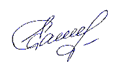 Наименование статьи расходовКоэффициент
индексацииДата начала применения коэффициента индексацииФонд оплаты труда работников муниципальных учреждений, на которых не распространяется действие Указа Президента РФ от 07.05.2018 № 204, органов местного самоуправления 1,0551 октября 2023 годаФонд оплаты труда работников муниципальных учреждений, на которых не распространяется действие Указа Президента РФ от 07.05.2018 № 204, органов местного самоуправления 1,0401 октября 2024 годаФонд оплаты труда работников муниципальных учреждений, на которых не распространяется действие Указа Президента РФ от 07.05.2018 № 204, органов местного самоуправления 1,0401 октября 2025 годаРасходы по оплате коммунальных услуг и средств связи1,0611 января 2023 годаРасходы по оплате коммунальных услуг и средств связи1,0401 января 2024 годаРасходы по оплате коммунальных услуг и средств связи1,0401 января 2025 года2022 год (оценка)2023 год2023 год2024 год2024 год2025 год2025 годтыс. рублейтыс. рублей% к пред.годутыс. рублей% к пред.годутыс. рублей% к пред.годуДоходы-всего11 549,07 438,864,46 917,493,05 716,082,6Налоговые и неналоговые доходы2 322,32 560,8110,32 520,498,42 568,1101,9Налоговые доходы2 288,02 453,5107,22 496,1101,72 543,8101,9Неналоговые доходы34,3107,3312,824,3 22,624,3100,0Безвозмездные поступления 9 226,74 878,052,94 397,090,13 147,971,62022 год (план)2022 год (план)2023 год2023 год2024 год2024 год2025 год2025 годТыс.руб.%Тыс.руб.%Тыс.руб.%Тыс.руб.%Доходы-всего11 722,51007 438,81006 917,41005 716,0100Налоговые и неналоговые доходы2 482,321,22 560,834,42 520,436,42 568,144,9Налоговые доходы2 383,020,32 453,533,02 496,136,12 543,844,5Неналоговые доходы99,30,8107,31,424,30,324,30,4Безвозмездные поступления 9 240,178,84 878,065,64 397,063,63 147,955,1Наименование2023 год2023 год2024 год2024 год2025 год2025 годНаименованиеТыс.руб.%Тыс.руб.%Тыс.руб.%Безвозмездные поступления, всего4878,01004 397,01003 147,9100Дотации170,03,5172,73,9174,45,5Субсидии 563,111,51 289,329,30,00,0Субвенции 114,92,4120,12,7124,44,0Иные межбюджетные трансферты4 029,982,62 814,964,12 849,190,5Направлениерасходов2023 год2024 год2025 годОсуществление первичного воинского учета на территориях, где отсутствуют военные комиссариаты114,9120,1124,4Руководство и управление в сфере установленных функций органов местного самоуправления1 852,71 834,01 838,0Членские взносы некоммерческим организациям 6,06,06,0Эксплуатация и содержание имущества казны муниципального образования105,412,656,1Мероприятия в сфере пожарной безопасности000Выплата муниципальных пенсий (доплат к государственным пенсиям)109,6109,6109,6Развитие и совершенствование сети автомобильных дорог местного значения4 029,92 814,92 849,1Организация и обеспечение освещения улиц000Организация и содержание мест захоронения (кладбищ)592,71 357,10Реализация федеральной целевой программы «Увековечение памяти погибших при защите Отечества на 2019-2024 годы»592,71 357,10Мероприятия по развитию физической культуры и спорта000Мероприятия по работе с семьей, детьми и молодежью000Реализация программ (проектов) инициативного бюджетирования29,800Реализация переданных полномочий по решению отдельных вопросов местного значения поселений в соответствии с заключенными соглашениями по благоустройству территории поселения0,60,60,6Реализация переданных полномочий по решению отдельных вопросов местного значения поселений в соответствии с заключенными соглашениями в части осуществления внутреннего муниципального финансового контроля0,60,60,6ВСЕГО6 842,36 255,54 984,4Главный распорядитель бюджетных средствРазделНаправление расходов2022 год(план)2023 год2024 год2025 годВоробейнская сельская администрация Жирятинского муниципального района Брянской области0100Функционирование высшего должностного лица муниципального образования569,4594,5594,5594,5Воробейнская сельская администрация Жирятинского муниципального района Брянской области0100Резервный фонд Воробейнской сельской администрации      1,62,00,00,0Воробейнская сельская администрация Жирятинского муниципального района Брянской области0100Условно утвержденные расходы0067,3137,1Итого:Итого:Итого:571,0596,5661,9731,7НаименованиеРзПрОбъем расходов на 2022 год (решение от 06.10.2022  №4-108), тыс.руб.Объем расходов по проекту бюджета на 2023 год, тыс.руб.Темп роста (снижения) 2023 год к 2022 году, %Общегосударственные вопросы012 450,02 561,2104,5Функционирование высшего должностного лица субъекта Российской Федерации и муниципального образования0102569,4594,5104,4Функционирование правительства РФ, высших исполнительных органов государственной власти субъектов Российской Федерации, местных администраций01041 773,61 852,7104,5Резервные фонды01111,62,0125,0Другие общегосударственные вопросы0113105,4112,0106,3НаименованиеРзПрОбъем расходов на 2022 год (решение от 06.10.2022  №4-108), тыс.руб.Объем расходов по проекту бюджета на 2023 год, тыс.руб.Отклонение, тыс.руб.Жилищно-коммунальное хозяйство051 160,3623,1-537,2Благоустройство05031 160,3623,1-537,2